Министерство образования Московской области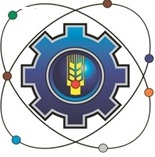 Государственное бюджетное профессиональное образовательное учреждение Московской области «Щелковский колледж» (ГБПОУ МО «Щелковский колледж»).РАБОЧАЯ ПРОГРАММа ПП.01 ПРОИЗВОДСТВЕННОЙ ПРАКТИКИ (ПО ПРОФИЛЮ СПЕЦИАЛЬНОСТИ)пм.01 организация перевозочного процесса (по видам транспорта) 23.02.01 организация перевозок и управление на транспорте (по видам)2019 г.Рабочая программа учебной практики разработана на основе Федерального государственного образовательного стандарта среднего профессионального образованияпо специальности 23.02.01 Организация перевозок и управление на транспорте (автомобильном грузовом)Организация-разработчик:Государственное бюджетное профессиональное образовательное учреждение Московской области «Щелковский колледж» (ГБПОУ МО «Щелковский колледж»).Разработчик:___________________________________________________________________________И. О. Ф., должность, категория, ученая степень, звание.Рецензент ___________________________________________________________________________И. О. Ф., должность, категория,  ученая степень, звание, место работы.РАССМОТРЕНАпредметной (цикловой)комиссией___________________________________________________________________от «____»_______20____г.протокол № ____________Председатель ПЦК_____________ И.О. ФамилияСОДЕРЖАНИЕ 1 паспорт РАБОЧЕЙ ПРОГРАММЫ производственной практики (ПМ.01)1.1 Область применения программы Программа производственной практики (по профилю специальности) –является основной профессиональной образовательной программы в соответствии с ФГОС по специальности 23.02.01 Организация перевозок и управление на автомобильном транспорте (по видам транспорта) в части освоения основного вида профессиональной деятельности (ВПД): Организация перевозочного процесса (по видам транспорта) и соответствующих профессиональных компетенций (ПК):ПК 1.1. Выполнять операции по осуществлению перевозочного процесса с применением современных информационных технологий управления перевозками.ПК 1.2. Организовывать работу персонала по обеспечению безопасности перевозок и выбору оптимальных решений при работах в условиях нестандартных и аварийных ситуаций.ПК 1.3. Оформлять документы, регламентирующие организацию перевозочного процесса.Производственная практика реализуется в рамках освоения профессионального модуля ПМ.01 Организация перевозочного процесса (по видам транспорта)Программа производственной практики может быть использована в дополнительном профессиональном образовании и профессиональной подготовке работников в области организации перевозок и управления на транспорте, для повышения квалификации и стажировки работников автомобильного транспорта. 1.2 Цели и задачи производственной практики – требования к результатам освоения модуля Целью производственной практики является освоение студентами общих и профессиональных компетенций, как нового образовательного результата и комплексное освоение ими вида профессиональной деятельности. В ходе освоения производственной практики студент должен закрепить и совершенствовать приобретенные в ходе освоения МДК 01.01, МДК 01.02, МДК 01.03 умения и знания, а также закрепить практический опыт.С целью овладения указанным видом профессиональной деятельности и соответствующими общими и профессиональными компетенциями студент в ходе освоения производственной практики должен:иметь практический опыт:- ведения технической документации, контроля выполнения заданий и графиков;    - расчета норм времени на выполнение операций;                            - расчета показателей работы объектов транспорта.                                               уметь:- анализировать документы, регламентирующие работу транспорта в целом и его объектов в частности;                                                          знать:- оперативное планирование, формы и структуру управления работой на           транспорте (по видам транспорта);                                    - основы эксплуатации технических средств транспорта (по видам транспорта);       - основные требования к работникам по документам, регламентирующим безопасность движения на транспорте;                          1.3 Количество часов на освоение программы производственной практики (по профилю специальности): всего – 108 часов2 результаты освоения производственной практики (по профилю специальности)Результатом освоения программы производственной практики является овладение обучающимися видом профессиональной деятельности Организация и выполнение мероприятий по обеспечению безопасности на транспорте, в том числе профессиональными (ПК) и общими (ОК) компетенциями: 3 СТРУКТУРА и содержание производственной практики3.1 Тематический план ПМ.01 производственной практики (по профилю специальности) профессионального модуля Организация и выполнение мероприятий по обеспечению безопасности на транспорте3.2 Содержание обучения по производственной практике (ПМ.01)4 условия реализации программы производственной практики (по профилю специальности)4.1 Требования к минимальному материально-техническому обеспечению  Производственная практика проходит на автотранспортных предприятиях города, района и края, соответствующих профилю специальности. Оборудование и технологическое оснащение рабочих мест: персональный компьютер; учетная, отчетная и техническая документация.4.2 Информационное обеспечение обученияПеречень рекомендуемых учебных изданий, Интернет-ресурсов, дополнительной литературыОсновные источники: Горев А.Э. Организация дорожного движения: учеб. пособие / И.Н. Пугачев, А.Э. Горев, А.И. Солодкий, А.В. Белов. – М.: Издательский центр «Академия», 2013. – 240 с. Шутов А.И., Глаголев С.Н., Воля П.А. и др.  Организация и безопасность движения. – Белгород: «БГТУ», 2010.  Дополнительные источники: Коноплянко В.И. Организация и безопасность дорожного движения: Учеб. пособие. – М.: «высшая школа», 2007. Пеньшин А.В., Пудовкин В.В. Организация и безопасность движения. Учебное пособие. – Тамбов: «ТГТУ», 2006. Кременец Ю.А. Технические средства организации дорожного движения. — М.: ИКЦ «Академкнига», 2006. Журналы:  Автотранспортное предприятие Автоперевозчик Автомобильный транспорт Вестник МАДИ Журнал Транспорт Журнал Грузовое и пассажирское автохозяйство Транспорт Российской Федерации Эксперт. Логистика Бюллетень транспортной информации Автоматика, телемеханика и связь 4.3. Общие требования к организации образовательного процессаПроизводственная практика (по профилю специальности) проводится на 4 курсе и завершается дифференцированным зачетом в виде защиты отчета о прохождении практики.Условием допуска к производственной практике является освоение всех разделов профессионального модуля.4.4. Кадровое обеспечение образовательного процессаТребования к квалификации педагогических (инженерно-педагогических) кадров, обеспечивающих руководство производственной практики от колледжа: наличие высшего профессионального образования, соответствующего профилю данного модуля;опыт деятельности в организациях соответствующей профессиональной сферы;прохождение стажировки в профильных организациях не реже 1 раза в 3 года.Требования к квалификации кадров, обеспечивающих руководство производственной практики от организации: наличие высшего профессионального образования, соответствующего профилю данного модуля;опыт работы в данной организации не менее 1 года.5. КОНТРОЛЬ И ОЦЕНКА РЕЗУЛЬТАТОВ ОСВОЕНИЯ ПРОИЗВОДСТВЕННОЙ ПРАКТИКИ (ПО ПРОФИЛЮ СПЕЦИАЛЬНОСТИ) Формы и методы контроля и оценки результатов обучения должны позволять проверять у обучающихся не только сформированность профессиональных компетенций, но и развитие общих компетенций и обеспечивающих их умений.                            УТВЕРЖДАЮ                       Директор  _______________ (Ф.В.Бубич)   подпись                                 «____»___________20_____ г.1. ПАСПОРТ рабочей ПРОГРАММЫ производственной практики (по профилю специальности)стр.22. результаты освоения производственной практики43. СТРУКТУРА и содержание производственной практики54 условия реализации программы производственной практики 85. Контроль и оценка результатов освоения производственной практики 10КодНаименование результата обученияПК 1.1Выполнять операции по осуществлению перевозочного процесса с применением современных информационных технологий управления перевозками.ПК 1.2Организовывать работу персонала по обеспечению безопасности перевозок и выбору оптимальных решений при работах в условиях нестандартных и аварийных ситуаций.ПК 1.3Оформлять документы, регламентирующие организацию перевозочного процесса.ОК 1.Понимать сущность и социальную значимость своей будущей профессии, проявлять к ней устойчивый интерес.ОК 2.Организовывать собственную деятельность, выбирать типовые методы и способы выполнения профессиональных задач, оценивать их эффективность и качество.ОК 3.Принимать решения в стандартных и нестандартных ситуациях и нести за них ответственность.ОК 4.Осуществлять поиск и использование информации, необходимой для эффективного выполнения профессиональных задач, профессионального и личностного развития.ОК 5.Использовать информационно-коммуникационные технологии в профессиональной деятельности.ОК 6.Работать в коллективе и команде, эффективно общаться с коллегами, руководством, потребителями.ОК 7.Брать на себя ответственность за работу членов команды (подчиненных), результат выполнения заданий.ОК 8.Самостоятельно определять задачи профессионального и личностного развития, заниматься самообразованием, осознанно планировать повышение квалификации.ОК 9.Ориентироваться в условиях частой смены технологий в профессиональной деятельности.ОК 10.Исполнять воинскую обязанность, в том числе с применением полученных профессиональных знаний (для юношей).Коды профессиональных компетенцийНаименования разделов производственной практики (по профилю специальности)Всего часов(макс. учебная нагрузка и практики)Объем времени, отведенный на освоение междисциплинарного курса (курсов)Объем времени, отведенный на освоение междисциплинарного курса (курсов)Объем времени, отведенный на освоение междисциплинарного курса (курсов)Объем времени, отведенный на освоение междисциплинарного курса (курсов)Объем времени, отведенный на освоение междисциплинарного курса (курсов)Практика Практика Коды профессиональных компетенцийНаименования разделов производственной практики (по профилю специальности)Всего часов(макс. учебная нагрузка и практики)Обязательная аудиторная учебная нагрузка обучающегосяОбязательная аудиторная учебная нагрузка обучающегосяОбязательная аудиторная учебная нагрузка обучающегосяСамостоятельная работа обучающегосяСамостоятельная работа обучающегосяУчебная,часовПроизводственная (по профилю специальности),часов(если предусмотрена рассредоточенная практика)Коды профессиональных компетенцийНаименования разделов производственной практики (по профилю специальности)Всего часов(макс. учебная нагрузка и практики)Всего,часовв т.ч. лабораторные работы и практические занятия,часовв т.ч., курсовая работа (проект),часовВсего,часовв т.ч., курсовая работа (проект),часовУчебная,часовПроизводственная (по профилю специальности),часов(если предусмотрена рассредоточенная практика)12345678910ПК 1.1 - 1.3Организация перевозочного процесса (по видам транспорта)108108Всего:108-----108Наименование разделов производственной практикиСодержание и виды выполняемых работСодержание и виды выполняемых работСодержание и виды выполняемых работОбъем часовУровень освоения1222341.  Организационное собрание. Распределение студентов по рабочим местамСодержание производственной практики (ПМ.01)Содержание производственной практики (ПМ.01)Содержание производственной практики (ПМ.01)61.  Организационное собрание. Распределение студентов по рабочим местам11Руководитель практики от предприятия совместно с ведущими специалистами предприятия проводит со студентами вводную беседу, в ходе которой знакомит их с историей предприятия, с организационно-производственной структурой, планом работы предприятия, с вопросами экономики, организации труда, с режимом его работы. До студентов доводят правила внутреннего распорядка предприятия, правила охраны труда и противопожарные требования.Руководитель практики от предприятия распределяет студентов по рабочим местам, учитывая наклонности студента и близость места прохождения практики от места проживания студента.632. Работа в отделе безопасности движения Содержание производственной практики (ПМ.01)Содержание производственной практики (ПМ.01)Содержание производственной практики (ПМ.01)362. Работа в отделе безопасности движения 11Изучение процесса проведения контроля безопасности автомобильных перевозок. Ознакомление с работой кабинета по безопасности движения и существующим положением по БД, изучение основных нормативно-правовых документов в области БД. Участие в разработке плана мероприятий по обеспечению безопасности движения. Участие в проведении профилактических мероприятий по предупреждению ДТП с водительским составом, проведение лекций с водителями по повышению профессионального мастерства по безопасности движения и правилам дорожного движения. Участие в проведении обследования маршрутов движения, с целью выявления нарушений требований по безопасности движения. Участие в проведении рейдов на линии и при выезде автомобилей. Участие в проведении служебного расследования с участием транспорта предприятия. Заполнение личных карточек водителей, карточек учета ДТП и нарушений ПДД.363. Работа в планово- экономическом отделеСодержание производственной практики (ПМ.01)Содержание производственной практики (ПМ.01)Содержание производственной практики (ПМ.01)363. Работа в планово- экономическом отделе11Участие в составлении таблиц стоимости проезда, плановых заданий водителям по доходам. Определение технико-экономических показателей деятельности предприятий. Определение статистических показателей деятельности АТП. Ведение бухгалтерского учета и отчетности. Документальное оформление хозяйственных операций по учету имущества и источников его формирования. Расчет основных налогов и заполнение налоговых деклараций. Расчет показателей работы объектов транспорта. Ознакомление с порядком обработки путевой документации экономической службой, с методикой нормирования оборотных средств предприятия. Участие в оформлении учетных документов на каждую единицу подвижного состава, составлении актов на списание автомобилей. Проведение анализа выполнения планов перевозок, технического обслуживания и ремонта подвижного состава. Проведение анализа производительности труда и использование фонда оплаты труда.364. Работа в отделе АСУСодержание производственной практики (ПМ.01)Содержание производственной практики (ПМ.01)Содержание производственной практики (ПМ.01)244. Работа в отделе АСУ1Изучение программно-технических решений и технологий информационной системы автотранспортного предприятия. Информационно-навигационные системы управления подвижным составом. Работа в системе определения местонахождения и связи. Работа с автоматизированными системами управления для оперативного диспетчерского управления автомобильным транспортом. Знакомство с распределенной автоматизированной системой пассажирского автобусного сообщения РАСПАС. Работа с базами данных Access в управлении перевозками на автомобильном транспорте. Работа с базами данных автомобильного парка. Работа в сети Интернет при разработке маршрутов для подвижного состава. Правовое обеспечение перевозочного процесса. Работа со справочно-правовыми системами «Консультант Плюс», «Гарант». Участие в загрузке пакета прикладных программ, распечатка выходных форм, изменение исходных данных в конкретных задачах и загрузка их в вычислительную технику. Участие в техническом обслуживании АРМ диспетчера.Изучение программно-технических решений и технологий информационной системы автотранспортного предприятия. Информационно-навигационные системы управления подвижным составом. Работа в системе определения местонахождения и связи. Работа с автоматизированными системами управления для оперативного диспетчерского управления автомобильным транспортом. Знакомство с распределенной автоматизированной системой пассажирского автобусного сообщения РАСПАС. Работа с базами данных Access в управлении перевозками на автомобильном транспорте. Работа с базами данных автомобильного парка. Работа в сети Интернет при разработке маршрутов для подвижного состава. Правовое обеспечение перевозочного процесса. Работа со справочно-правовыми системами «Консультант Плюс», «Гарант». Участие в загрузке пакета прикладных программ, распечатка выходных форм, изменение исходных данных в конкретных задачах и загрузка их в вычислительную технику. Участие в техническом обслуживании АРМ диспетчера.245. Оформление отчета о прохождении практики.Содержание производственной практики (ПМ.01)Содержание производственной практики (ПМ.01)Содержание производственной практики (ПМ.01)65. Оформление отчета о прохождении практики.11Оформление результатов прохождения практики по профилю специальности в виде отчета и дневника с отражением всех вопросов, предусмотренных программой практики и индивидуальным заданием. 6ВсегоВсегоВсегоВсего108Результаты (освоенные профессиональные компетенции)Основные показатели оценки результатаФормы и методы контроля и оценки ПК 1.1. Выполнять операции по осуществлению перевозочного процесса с применением современных информационных технологий управления перевозками.Выполняет операции по осуществлению перевозочного процесса с применением современных информационных технологий управления перевозками.практический метод контроля во время прохождения производственной  практики; экспертная оценка освоения профессиональных компетенций во время защиты отчета о прохождении практикиПК 3.2. Организовывать работу персонала по обеспечению безопасности перевозок и выбору оптимальных решений при работах в условиях нестандартных и аварийных ситуаций.Производит безопасное и качественное выполнение работ по обеспечению перевозок и выбору оптимальных решений практический метод контроля во время прохождения производственной  практики; экспертная оценка освоения профессиональных компетенций во время защиты отчета о прохождении практикиПК 1.3. Оформлять документы, регламентирующие организацию перевозочного процесса.Составляет и оформляет техническую и отчетную документацию о работе автотранспортного предприятияпрактический метод контроля во время прохождения производственной  практики; экспертная оценка освоения профессиональных компетенций во время защиты отчета о прохождении практикиРезультаты (освоенные общие компетенции)Основные показатели оценки результатаФормы и методы контроля и оценки ОК 1.  Понимать сущность и социальную значимость своей будущей профессии, проявлять к ней устойчивый интерес- точность аргументации и полнота объяснения сущности и социальной значимости будущей профессии- способность проявлять активность, инициативность в процессе освоения профессиональной деятельности, участвуя в научно-практических конференциях, конкурсах профессионального мастерства-проявление социальной ответственности при осуществлении трудовой деятельности- наличие положительных отзывов по итогам производственной практикипрактический метод контроля в процессе прохождения производственной  практики; экспертная оценка освоения общих компетенций во время защиты отчетов о прохождении практики ОК 2. Организовывать собственную деятельность, определять методы и способы выполнения профессиональных задач, оценивать их эффективность и качество- точность и правильность выбора и применения методов и способов решения профессиональных задач в области организации перевозочного процесса;- полнота оценки эффективности и качества выполнения профессиональной задачи;практический метод контроля в процессе прохождения производственной  практики; экспертная оценка освоения общих компетенций во время защиты отчетов о прохождении практики ОК 3. Принимать решения в стандартных и нестандартных ситуациях и нести за них ответственность.-демонстрация способности принимать стандартные и нестандартные решения в области организации перевозочного процесса;- демонстрация способности нести ответственность за стандартные и нестандартные решения при организации перевозочного процесса;- демонстрация способности ориентироваться в условиях постоянных изменений нормативно-правовой базы практический метод контроля в процессе прохождения производственной практики; экспертная оценка освоения общих компетенций во время защиты отчетов о прохождении практики ОК 4. Осуществлять поиск и использование информации, необходимой для эффективного выполнения профессиональных задач, профессионального и личностного развития.- нахождение и использование информации для эффективного выполнения профессиональных задач, профессионального и личностного развития;- использование различных источников (в том числе электронных) для поиска необходимой информации- полнота оценки полученной информации на предмет актуальностипрактический метод контроля в процессе прохождения производственной  практики; экспертная оценка освоения общих компетенций во время защиты отчетов о прохождении практики ОК 5. Использовать информационно-коммуникационные технологии в профессиональной деятельности-демонстрация навыков использования информационно-коммуникационных технологий в профессиональной деятельности;- применение современных информационных систем при организации перевозочного процессапрактический метод контроля в процессе прохождения производственной  практики; экспертная оценка освоения общих компетенций во время защиты отчетов о прохождении практики ОК 6. Работать в коллективе и команде, эффективно общаться с коллегами, руководством, потребителями -взаимодействие с обучающимися, преподавателями в ходе обучения- демонстрация умения работать в командепрактический метод контроля в процессе прохождения производственной  практики; экспертная оценка освоения общих компетенций во время защиты отчетов о прохождении практики ОК 7.  Брать на себя ответственность за работу членов команды (подчиненных), за результат выполнения заданий- проявление ответственности за работу подчиненных, результат решения профессиональных задач - самоанализ и коррекция собственной работы.практический метод контроля в процессе прохождения производственной  практики; экспертная оценка освоения общих компетенций во время защиты отчетов о прохождении практики ОК 8. Самостоятельно определять задачи профессионального и личностного развития, заниматься самообразованием, осознанно планировать повышение квалификации- планирование обучающимися повышения квалификации, личностного и профессионального роста- демонстрация стремления к самообразованию путем изучения дополнительной литературы, посещения дополнительных занятий, кружков и секций - демонстрация умения организовывать самостоятельную работу при изучении ПМпрактический метод контроля в процессе прохождения производственной  практики; экспертная оценка освоения общих компетенций во время защиты отчетов о прохождении практики ОК 9. Ориентироваться в условиях частой смены технологий в профессиональной деятельности.- проявление интереса к инновациям в области профессиональной деятельности- демонстрация способности анализировать эффективность новых технологий в области организации перевозочного процесса.практический метод контроля в процессе прохождения производственной практики; экспертная оценка освоения общих компетенций во время защиты отчетов о прохождении практики ОК 10.  Исполнять воинскую обязанность, в том числе с применением полученных профессиональных знаний (для юношей).- демонстрация готовности к исполнению воинской обязанностипрактический метод контроля в процессе прохождения производственной практики; экспертная оценка освоения общих компетенций во время защиты отчетов о прохождении практики 